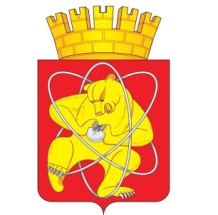 Городской округ «Закрытое административно – территориальное образование  Железногорск Красноярского края»АДМИНИСТРАЦИЯ ЗАТО г. ЖЕЛЕЗНОГОРСКПОСТАНОВЛЕНИЕ11  июня 2021                                                                                                                          1161г. ЖелезногорскО внесении изменений в постановление Администрации ЗАТО г. Железногорск от 18.05.2012 № 833 «О порядке установления особого противопожарного режима на территории ЗАТО Железногорск»В соответствии с Федеральным законом от 21.12.1994 № 69-ФЗ «О пожарной безопасности», с Федеральным законом от 21.12.1994 № 68-ФЗ «О защите населения и территорий от чрезвычайных ситуаций природного и техногенного характера», Федеральным законом от 06.10.2003 № 131-ФЗ "Об общих принципах организации местного самоуправления в Российской Федерации», постановлением администрации Красноярского края от 21.08.2000 № 623-П «Об утверждении положения об особом противопожарном режиме на территории Красноярского края», руководствуясь Уставом ЗАТО Железногорск ПОСТАНОВЛЯЮ:1. Внести в постановление Администрации ЗАТО г. Железногорск от 18.05.2012 № 833 «О порядке установления особого противопожарного режима на территории ЗАТО Железногорск» следующие изменения:1.1. Пункт 7.2.1. приложения № 1 к постановлению Администрации ЗАТО                  г. Железногорск от 18.05.2012 № 833 «О порядке установления особого противопожарного режима на территории ЗАТО Железногорск» изложить в новой редакции:«7.2.1. Проводить ежедневный анализ пожарной обстановки на территории ЗАТО Железногорск, путем сбора и обработки информации, с доведением результатов до ЕДДС ЗАТО Железногорск.».1.2. Пункт 7.2.2. приложения № 1 к постановлению Администрации ЗАТО                  г. Железногорск от 18.05.2012 № 833 «О порядке установления особого противопожарного режима на территории ЗАТО Железногорск» изложить в новой редакции:«7.2.2. В случае улучшения ситуации (изменения климатической обстановки) обращаться в КЧС и ПБ ЗАТО Железногорск с предложением об отмене особого противопожарного режима на территории ЗАТО Железногорск.».2.	Управлению внутреннего контроля Администрации ЗАТО                                 г. Железногорск (Е.Н. Панченко) довести настоящее постановление до сведения населения через газету «Город и горожане». 3.	Отделу общественных связей Администрации ЗАТО г. Железногорск (И.С. Архиповой) разместить настоящее постановление на официальном сайте городского округа «Закрытое административно-территориальное образование Железногорск Красноярского края» в информационно-телекоммуникационной сети Интернет.4. Контроль над исполнением настоящего постановления возложить на заместителя Главы ЗАТО г. Железногорск по безопасности и взаимодействию с правоохранительными органами Д.А. Герасимова.5. Настоящее постановление вступает в силу после его официального опубликования.Глава ЗАТО г. Железногорск                 И.Г. Куксин